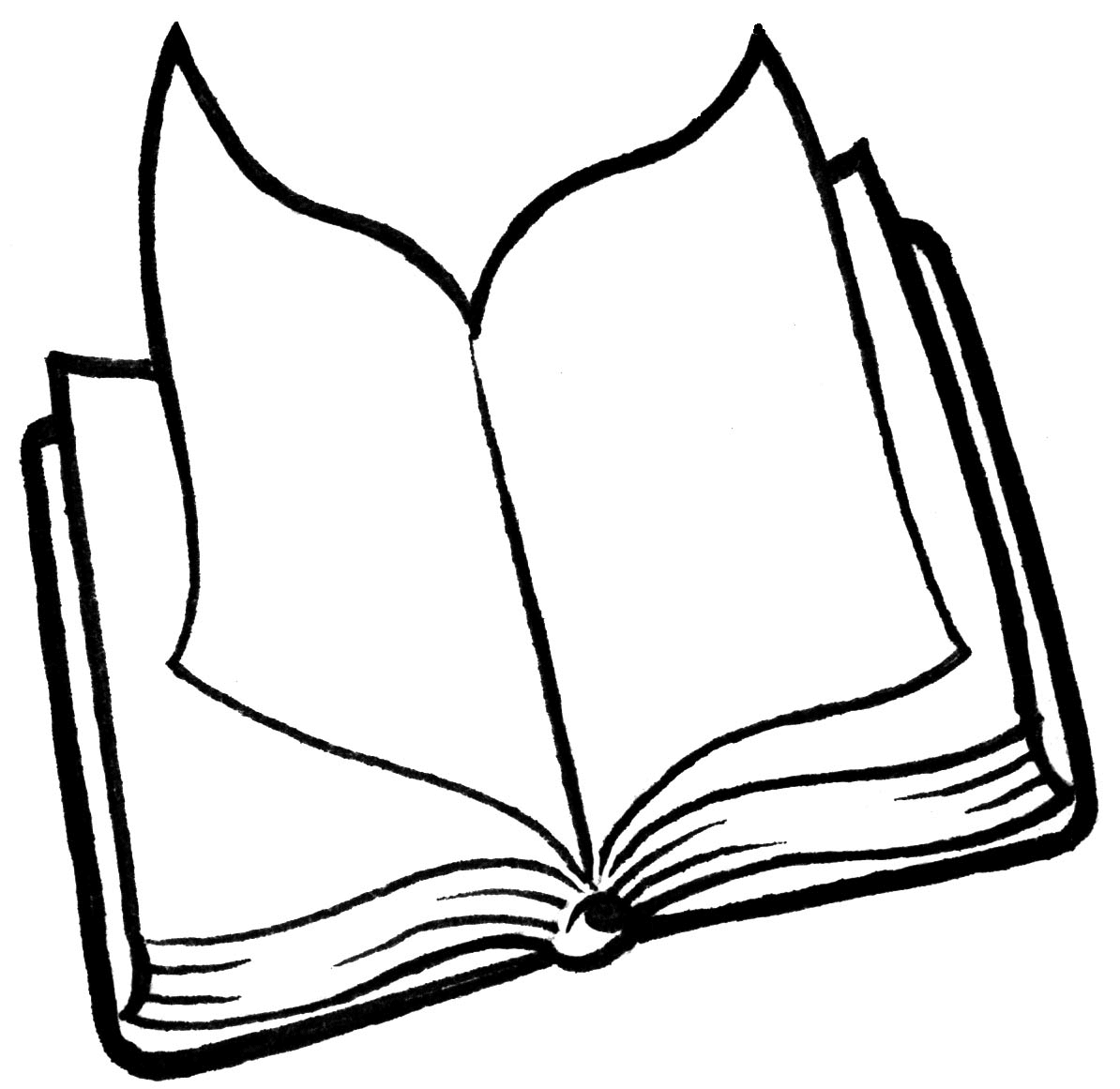 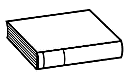 ❶ 	 Lis  encore le texte page 84.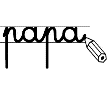 ❷	Ecris les mots qui manquent.je  /  monsieur  /  ombre  /   ils À un moment, j'étais sorti de ma chambre pour aller faire pipi, et il y avait cette grande                                   dans le couloir. Un sale type était venu et avait tout retourné pendant que j'étais occupé. C'est ce que j'ai dit à papa et maman quand                          sont rentrés. J'ai tout bien raconté, même si                           ne me rappelais plus de la tête du                                   .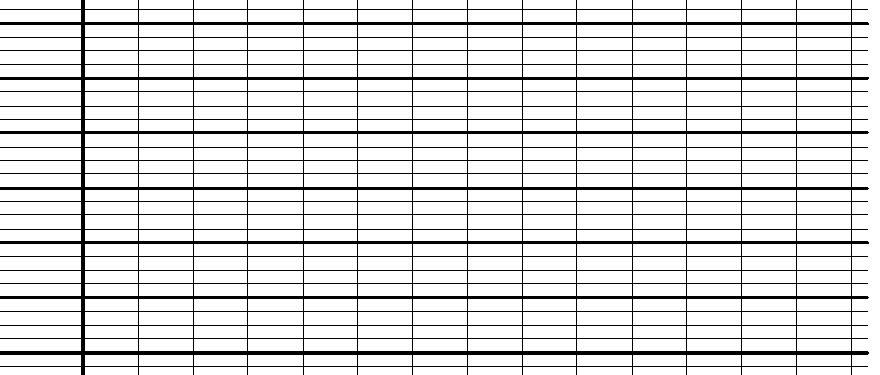 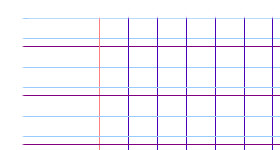 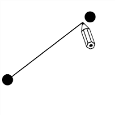 ❸     	 Relie les mots au dessin. 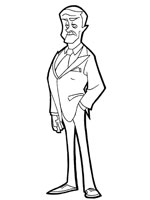 une tête 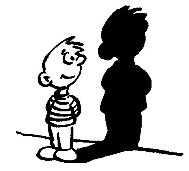 un monsieur 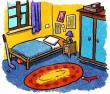 une ombre 